Министерство образования и науки Российской ФедерацииДепартамент образования Орловской областиДепартамент образования города МосквыПроектный офис «УчимЗнаем»«Проектирование и внедрение образовательной среды для детей, находящихся на длительном лечении в стационарах медицинских учреждений»ВСЕРОССИЙСКАЯ КОНФЕРЕНЦИЯ «УчимЗнаем» - Заботливая школа»РЕГИОНАЛЬНЫЕ СТАЖИРОВОЧНЫЕ СЕССИИ«УчимЗнаем» - Заботливая школа»ПРОГРАММА ПРОФЕССИОНАЛЬНОЙ СТАЖИРОВКИ«УчимЗнаем» - Заботливая школа – Орловская область»12-13 февраля 2018 года, город ОрёлУчастники:педагоги-тьюторы флагманской площадки Проекта «УчимЗнаем» в Национальном медицинском исследовательском центре детской гематологии, онкологии и иммунологии имени Дмитрия Рогачева и Российской детской клинической больнице, ГБОУ города Москвы «Школа №109»,педагоги-тьюторы площадки “УчимЗнаем” - Орловская область” в НМКЦ им. З.И. Круглой, МБОУ “Школа №36” города Орла,волонтеры - студенты ФГБОУ ВО “Орловский государственный университет имени И.С. Тургенева”Место проведения: БУЗ Орловской области научно-клинический многопрофильный центр медицинской помощи детям им. З.И. Круглой Конференц-зал (9 этаж).12 февраля 201813 февраля 2018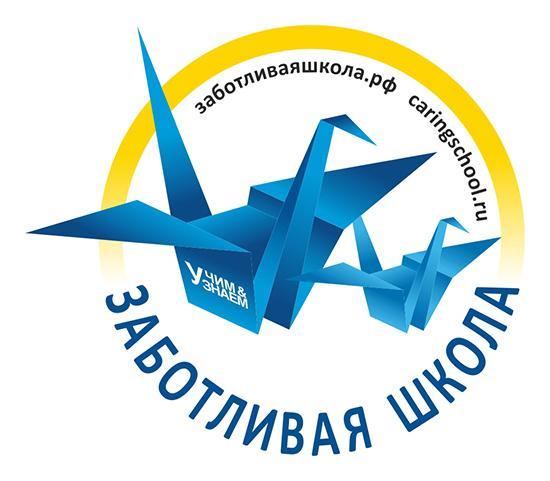 ВСЕРОССИЙСКАЯКОНФЕРЕНЦИЯс международным участием«УчимЗнаем» - Заботливая школа 2018UchimZnaem Caring School Summit 2018UZCS 2018Общая пленарная частьОбщая пленарная частьОбщая пленарная частьВыступающий Тема выступления Время Алексей Игоревич Медведев, главный врач БУЗ Орловской области научно-клинический многопрофильный центр медицинской помощи детям им. З.И. Круглой, кандидат медицинских наук, доцентПриветственное слово  10.00-10.10Ольга Васильевна Пилипенко - ректор Орловского государственного университета имени И.С. Тургенева, доктор технических наук, профессорПриветственное слово  10.05-10.15Татьяна Анатольевна Шевцова - член Правительства Орловской области - руководитель Департамента образования Орловской областиПриветственное слово  10.15-10.20Елена Николаевна Сухоленцева - руководитель дискуссионной площадки психолого-педагогического обеспечения образовательного процесса, кандидат педагогических наук, доцент кафедры технологий психолого-педагогического и специального образования ФГОУ ВО ОГУ имени И.С. ТургеневаВступительное слово, о ходе реализации проекта “УчимЗнаем” в Орловской области.10.20-10.30Сергей Витальевич Шариков, почетный работник общего образования РФ, руководитель проектного офиса «УчимЗнаем»,  Рh.DВступительное слово. Введение в тематику программы профессиональной стажировки.10.30-11.00Михаил Борисович  Иванов руководитель службы психолого-педагогического и логопедического сопровождения, Елена Геннадьевна Орлова, тьютор, учитель-логопед, (ОСП ГБОУШкола №109, город Москва,НМИЦ ДГОИ имениДмитрия Рогачева, РДКБ,Проектный офис«УчимЗнаем»)«Особенности и содержание работы службы психолого-педагогического и логопедического сопровождения в школе для детей, находящихся на длительном лечении в стационарах медицинских учреждений»11.00-11.10Наталья Михайловна Курикалова - методист проекта, вице-президент Русской ассоциации чтения (ОСП ГБОУШкола №109, город Москва,НМИЦ ДГОИ имениДмитрия Рогачева, РДКБ,Проектный офис«УчимЗнаем»)Программы развития читательских компетенций и универсальных учебных действий у учащихся, находящихся на длительном лечении.11.10-11.20Мария Кравченко, председатель студенческого волонтерского движения для детей, находящихся на длительном леченииОрганизация работы волонтеров ОГУ имени И.С. Тургенева с детьми, находящимися на длительном лечении, в  БУЗ Орловской области научно-клинический многопрофильный центр медицинской помощи детям им. З.И. Круглой    11.20-11.30С.В. ШариковПодведение итогов пленарной части.11.30-11.4011.40-12.00 Подготовка к проведению учебных занятий.11.40-12.00 Подготовка к проведению учебных занятий.11.40-12.00 Подготовка к проведению учебных занятий.Учебные занятия педагогов с детьми, находящимися  в отделении онкогематологии БУЗ ОО НКМЦ им. З.И. КруглойУчебные занятия педагогов с детьми, находящимися  в отделении онкогематологии БУЗ ОО НКМЦ им. З.И. КруглойУчебные занятия педагогов с детьми, находящимися  в отделении онкогематологии БУЗ ОО НКМЦ им. З.И. КруглойНикита Владимирович Коровин, Александр Федорович Лоскутов, тьюторы (физика, дополнительное образование), (ОСП ГБОУ Школа №109, город Москва, НМИЦ ДГОИ имени Дмитрия Рогачева, РДКБ, Проектный офис «УчимЗнаем»)Занятие по робототехнике:"Робототехника в жизни"12.00-12.50Лариса Владимировна Будан, тьютор (биология), (ОСП ГБОУ Школа №109, город Москва, НМИЦ ДГОИ имени Дмитрия Рогачева, РДКБ, Проектный офис «УчимЗнаем»)“Строение цветка” - интерактивный урок биологии.Иван Юрьевич Долуев, тьютор (история и обществознание), координатор программ регионального развития проекта «УчимЗнаем», (ОСП ГБОУ Школа №109, город Москва, НМИЦ ДГОИ имени Дмитрия Рогачева, РДКБ, Проектный офис «УчимЗнаем»)Дистанционный урок истории.12.00-12.40Лариса Петровна Ахтырцева, тьютор (начальная школа), (ОСП ГБОУ Школа №109, город Москва, НМИЦ ДГОИ имени Дмитрия Рогачева, РДКБ, Проектный офис «УчимЗнаем»)Закрепление темы: "Геометрические фигуры. Периметр и площадь прямоугольников", 1-4 класс.12.00-12.40Анна Валерьевна Дзенис, тьютор (химия), (ОСП ГБОУ Школа №109, город Москва, НМИЦ ДГОИ имени Дмитрия Рогачева, РДКБ, Проектный офис «УчимЗнаем»)Урок, химия12.00-12.40Людмила Константиновна Фатеева, тьютор (русский язык и литература), (ОСП ГБОУ Школа №109, город Москва, НМИЦ ДГОИ имени Дмитрия Рогачева, РДКБ, Проектный офис «УчимЗнаем»)Урок, русский язык, “Правописание -н- и -нн- в словах”12.00-12.40Доклады (пленарная часть)Доклады (пленарная часть)Доклады (пленарная часть)УчительТемаВремяИ.Ю. ДолуевОткрытие пленарной части10.00Н.В. Коровин, Л.В. БуданИспользование современных технологий на уроках физики и биологии в условиях стационара медицинского учреждения.10.00-10.15Л.П. АхтырцеваПроблемы отставания от программы, связанного с  перерывами в обучении у детей, находящихся на длительном лечении.10.15-10.25Л.К. ФатееваУкрупнённые дидактические единицы на уроках русского языка.10.25-10.35А.В. ДзенисКонспекты с неполной информацией как средство обучения химии, адаптированное к условиям медицинского стационара.10.35-10.45Дмитрий Анатольевич Кудияров, тьютор (дополнительное образование), (ОСП ГБОУ Школа №109, город Москва, НМИЦ ДГОИ имени Дмитрия Рогачева, РДКБ, Проектный офис «УчимЗнаем»)Методика проведения квестов для детей, находящихся на длительном лечении.10.45-10.55И.Ю. ДолуевОсновные формы работы проектного офиса с педагогическими командами региональных площадок проекта “Учимзнаем”12.05-12.20И.А. ГусевСреда профессионального развития педагога, работающего с детьми, находящимися на длительном лечении в стационарах медицинских учреждений.Подведение итогов.12.20-12.40Учебные занятия педагогов с детьми, находящимися  в отделении онкогематологии БУЗ ОО НКМЦ им. З.И. КруглойУчебные занятия педагогов с детьми, находящимися  в отделении онкогематологии БУЗ ОО НКМЦ им. З.И. КруглойУчебные занятия педагогов с детьми, находящимися  в отделении онкогематологии БУЗ ОО НКМЦ им. З.И. КруглойСорокина Татьяна Андреевна - учитель истории  МБОУ СОШ №36Урок истории «Театр» (5-9 класс).10.55-11.30Раевская Татьяна Викторовна - учитель русского языка МБОУ – СОШ №36Урок русского языка «Имена существительные нарицательные и собственные (5 класс)11.30-12.05Д.А. КудияровВнеурочное мероприятие для детей “квест-игра”.12.00-12.50М.Б. Иванов, Е.Г. ОрловаКонсультации11.00-13.00